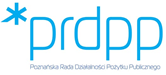 Uchwała nr 13/2021Poznańskiej Rady Działalności Pożytku Publicznego z dnia 21 czerwca 2021w sprawie uwag do projektu ustawy o ekonomii społecznej Na podstawie §16 ust. 1 i 2 oraz §18 ust. 1 i 2 uchwały Rady Miasta Poznania nr VIII/106/VIII/2019 z dnia 19 marca 2019 roku w sprawie trybu powoływania członków oraz organizacji i trybu działania Poznańskiej Rady Działalności Pożytku Publicznego, §9 ust. 1-7 Regulaminu Poznańskiej Rady Działalności Pożytku Publicznego oraz art. 41i ust. 1 ustawy z dnia 23 kwietnia 2004 r. o działalności pożytku publicznego i o wolontariacie (Dz. U. z 2020 r. poz. 1057) uchwala się, co następuje:§ 1Poznańska Rada Działalności Pożytku Publicznego przedstawia stanowisko  dotyczące uwag do konsultowanego projektu Ustawy o Ekonomii Społecznej Ministerstwa Rodziny i Polityki Społecznej. Treść uwag  zawarta w  załączniku nr 1 do uchwały.   § 2Uchwała wchodzi w życie z dniem podjęcia.(-) Ewa GałkaPrzewodniczącaPoznańskiej Rady Działalności Pożytku Publicznego 